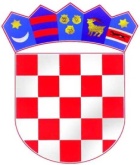         REPUBLIKA HRVATSKAKRAPINSKO - ZAGORSKA ŽUPANIJA OPĆINA MIHOVLJAN KLASA:   400-04/23-01/05URBROJ: 2140-23-2-23-01Mihovljan ,       10.07.2023.BILJEŠKE  UZ FINANCIJSKE IZVJEŠTAJEZA RAZDOBLJE  01.01. - 30.06.2023. GODINEOBVEZNIK: 				OPĆINA MIHOVLJAN SJEDIŠTE OBVEZNIKA: 		 49252 MIHOVLJAN ADRESA OBVEZNIKA:     		 MIHOVLJAN 48 MATIČNI BROJ: 			02600820OIB: 					61303939938BROJ RKP-a: 			37695ŠIFRA DJELATNOSTI: 		8411RAZINA: 				22 ODGOVORNA OSOBA:  ZLATKO BARTOLIĆ  - NAČELNIK1. BILJEŠKE UZ IZVJEŠTAJ O PRIHODIMA, RASHODIMA,     PRIMICIMA I IZDACIMA – Obrazac PR-RASŠIFRA 611– Porez i prirez na dohodak – bilježi se povećanje  prihoda od poreza na dohodak, obzirom na visoku inflaciju cijene namirnica su iznimno porasle, a time su i plaće rasle, a rastom plaća, odvaja se i veći iznos poreza na dohodak, koji je prihod Jedinica lokalne samouprave.Općina ostvaruje prihod i od 8% prireza.  ŠIFRA 613 – Porezi na imovinu – bilježi se povećanje poreza na imovnu, odnosno smanjenje prihoda od poreza na promet nekretnina, na koji općina Mihovljan nema utjecaja, ali očigledno je došlo do smanjenja kupovine nekretnina. ŠIFRA 614-Porezi na robu i usluge – bilježi se povećanje poreza na potrošnju.. ŠIFRA 633 – Pomoći proračunu iz drugih proračuna i izvanproračunskim korisnicima – bilježi se povećanje zbog prihoda od pomoći iz ministarstva.  ŠIFRA 634 – Pomoći od izvanproračunskih korisnika – nema prihoda.ŠIFRA 638 – Pomoći temeljem prijenosa EU sredstava  - nema prihoda u prvoj polovini godine. .ŠIFRA 641 – Prihodi od financijske imovine –nema prihoda u prvoj polovini godine. ŠIFRA 642 – Prihodi od nefinancijske imovine – ostvaren je sličan prihod kao i prošle godine. . ŠIFRA 651 – Upravne i administrativne pristojbe – došlo je do povećanja prihoda od  grobne naknade.ŠIFRA 652 – Prihodi po posebnim propisima – bilježi se povećanje zbog primljenog prihoda  od šumskog doprinosa. ŠIFRA 653 – komunalni doprinosi i naknade – bilježi se  povećanje prihoda u odnosu na prethodnu godinu.  Vršile su se naplate. ŠIFRA 661 - Prihodi od prodaje proizvoda i robe te p ruženih usluga – prihodi se ostvaruju vezani za mjesno groblje. Bilježi se manji prihod.  ŠIFRA 311 – Plaće (bruto) – bilježi se porast plaća u odnosu na isto razdoblje prethodne godine. Razlog je povećanje koeficijenata.  ŠIFRA 312 – Ostali rashodi za zaposlene – bilježi se povećanje ostalih rashoda za zaposlene zbog isplate troškova prehrane, prigodne nagrade i godišnjih nagrada.  .ŠIFRA 313 – Doprinosi na plaće – nije došlo do povećanje u odnosu  na prošlu godinu. plaću.ŠIFRA 321 – Naknade troškova zaposlenima –došlo je do povećanja. . .ŠIFRA 322 – Rashodi za materijal i usluge – bilježi se pad navedenih rashoda zbog manjeg ulaganja u održavanje cesta i javnih površina. ŠIFRA 323 – Rashodi za usluge – bilježi se rast rashoda za usluge, najznačajniji rashodi odnose se na troškove  rast konzultantskih usluga kao i usluge promidžbe i informiranja.ŠIFRA 324 – Naknade troškova osobama izvan radnog odnosa – bilježi se  blago povećanje. ŠIFRA 329 -  Ostali nespomenuti rashodi – bilježi se rast u odnosu na prethodnu godinu . Odnosi se na neplanirane izdatke. .ŠIFRA 342 – Kamate za primljene kredite i zajmove –općina plaća redovno kamate po kreditu za izgradnju i opremanje dječjeg vrtića. Budući da je otplaćen veči dio kredita kamate su manje. ŠIFRA 343 – Ostali financijski rashodi – bilježi se rast usluga platnog prometa u odnosu na prethodnu godinu.ŠIFRA 367 – Prijenosi proračunskim korisnicima iz nadležnog proračuna za financiranje redovne djelatnosti – bilježi se rast u odnosu na prethodnu godinu, obzirom na visoku inflaciju i rast svih cijena. Također je ove godine popunjen vrtić sa djecom pa su i troškovi veći. .ŠIFRA 372 – Ostale naknade građanima i kućanstvima iz proračuna – bilježi se povećanje zbog stipendija. Stipendirani su svi učenici i studenti koji su podnijeli zahtjev. ŠIFRA 381 – Tekuće donacije – bilježi se smanjenje rashoda u odnosu na prethodnu godinu..ŠIFRA 412 -  Materijalna imovina – povećanje se odnosi na izradu projekata za buduća razdoblja.IFRA 421 – Građevinski objekti – bilježi se povećanje. Izvršeni su radovi sanacije klizišta na vračanje u ispravno radno stanje infrastrukture u području prijevoza uzrokovanih potresom. Ulagalo se u javnu rasvjetu. ŠIFRA 422 – Postrojenja i oprema – Povećanje rashoda zbog nabave opreme i namještaja. .ŠIFRA 426 – Nematerijalna imovina o – bilježi se povećanje zbog nabave informatičkih uredskih programa. ŠIFRA 544 – Otplata glavnice primljenih kredita i zajmova od kreditnih i ostalih financijskih institucija izvan  javnog sektora –podmirene je šest rata po kreditu za izgradnju i opremanje dječjeg vrtića.ŠIFRA 547 – Otplata glavnice primljenih zajmova od drugih razina vlasti – povrat 4. obroka povrata poreza na dohodak iz 2022. godine sukladno uputi Ministarstva financija.ŠIFRA Y005 – Manjak prihoda i primitaka - U ovom izvještajnom razdoblju ostvaren je manjak  prihoda i primitaka u iznosu od 872.315,60  €, čemu se dodaje preneseni višak iz prethodnih razdoblja – preneseni 155.297,67 eura. ŠIFRA Y006 – Manjak  prihoda i primitaka raspoloživ u sljedećem razdoblju iznosi zbroj manjka  u ovom izvještajnom razdoblju i viška iz prethodnih razdoblja –preneseni u  ukupnom iznosu od manjak 717.017,93  €.	Manjak u ovom izvještajnom razdoblju nastao je zbog rashoda koji se sukladno uputi knjiže na 4., a koji je plaćen iz kratkoročnog kreditnog zaduženja kod Zagrebačke banke, a koji će do kraja godine biti podmiren odmah po primitku isplate ZNS-ova iz Fonda solidarnosti.2. BILJEŠKE UZ IZVJEŠTAJ O  OBVEZAMA – Obrazac OBVEZETijekom prvog polugodišta 2023. godine preuzimane su obveze sukladno Proračunu i osiguranim sredstvima. 	V001- Stanje obveza 1. siječnja -  iznosilo je 244.222,94€.  	V002 – Povećanje obveza u izvještajnom razdoblju – tijekom 2023.g. ukupno povećanje preuzetih obveza iznosilo je 2.356.631,17 €.	V004 -  Podmirene obveze u izvještajnom razdoblju – podmirene su ukupne obveze u iznosu od 1.417.491,96 €V006 - Stanje obveza na kraju izvještajnog razdoblja- ukupne dospjele i nedospjele obveze na dan 30.06.2023. godine iznose  1.183.362,15 €,          V009 - Stanje obveza na kraju izvještajnog razdoblja- ukupne nepomirene i nedospjele obveze na dan 30.06.2023. godine iznose  1.183.362,63 €. Rashodi za obveze za poslovanje iznose 35.174,63 eura. Obveza za dugoročni kredit za izgradnju i opremanje dječjeg vrtića 190.884,27 eura.  Dva kratkoročna kredita za sanaciju klizišta uzrokovanih potresom/vračanje u ispravno radno stanje infrastrukture u području prijevoza  u ukupnom iznosu od 957.303,24 eura .Za kratkoročno  kreditno zaduženje za Eroziju tla, čiji povrat se očekuje odmah po primitku sredstava po traženim ZNS-ovima, do kraja tekuće godine.Bilješke sastavilaLjubica Risek OPĆINSKI NAČELNIK ZLATKO BARTOLIĆ 